Now that you have read your book, tell me about what you read! Using the main themes, characters, vocabulary words, and other details, you will create a word cloud/ collage based on your book. This is a partner project (2-3 people) but can also be completed individually if you would prefer. You will be given some class time to work on the project, but it is up to you and your group members to provide the poster board and other materials. I have some markers and pencils but not enough for every student in the class. If you have any questions, please let me know! 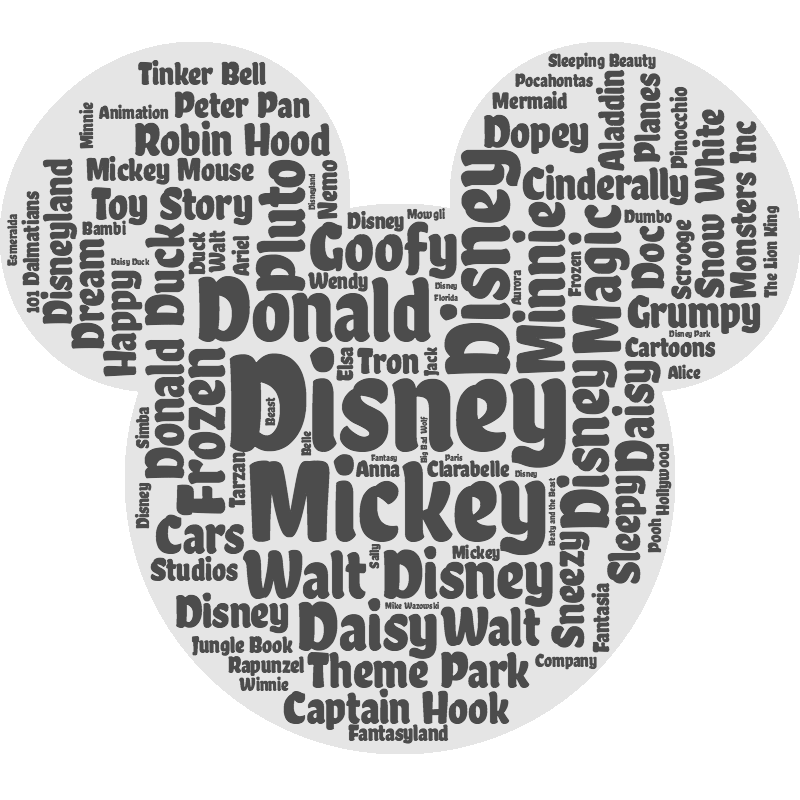 Front of the posterYour collage must be on a white poster board (extra credit if your collage makes a specific shape that represents your book) example The title of your book will be in the middle and in the biggest fontAround your title, you will include:The main characters from your bookThree major themes from the book  ex: friendship, teamwork, betrayal, family struggles, etc.The author of the bookThe different codes that you used for your journal entriesAt least five vocabulary words  either words that you did not understand or words that go along with the theme of your novel The different locations from the book  the city/ state it takes place in, where the characters travel, etc.All of the above requirements must be color-coordinated. Use the following system below as an example:Title of the book = blackAuthor = yellowThree major themes = purpleCharacters = redUse a minimum of 30 words to represent your bookThe main words will be the biggest and will get smaller based on their importance (ex: Title the biggest, then the author’s name, then the characters, etc.)Remember- if your book only has one character, then you might need to balance your word requirement with more themes, vocabulary words, etc.Back of the posterOn the back, write the three themes that you chose to represent the main ideas of your book and explain how they are used. For example, if your book focuses on using teamwork to bring a group of different people together, then explain the different strategies that were used to bring the team together and what they had to do that caused them to rely on each other. Explain how the author used different situations and characters to show how the teamwork helped build the book and overall message. (In the middle of the season, Mark fell back into some old habits and started to slack on his team responsibilities, but since the whole team had already grew to be close, they all came together and encouraged him to come back and play. This is one situation that the author used to help show teamwork in the book.) Each theme must include a paragraph (5-6 sentences) explaining its use, and include one example from the book.The vocabulary words from the word collage, including their part of speech and definition. For example: Provoke (v): to anger or stir up Presentation	After you have completed your poster, your group will be required to present your poster to the class. This presentation is very simple and you are only expected to discuss the major themes, what you liked about the book and whether you would recommend it to your friends. The presentation should be 2-3 minutes.DUE MONDAY, AUGUST 29TH 